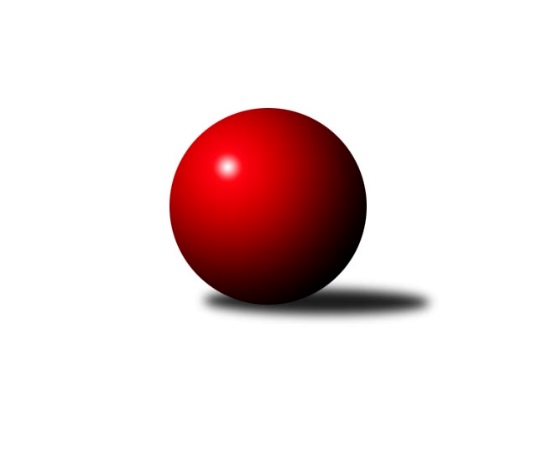 Č.7Ročník 2023/2024	10.6.2024 Okresní přebor Ostrava 2023/2024Statistika 7. kolaTabulka družstev:		družstvo	záp	výh	rem	proh	skore	sety	průměr	body	plné	dorážka	chyby	1.	TJ Sokol Bohumín D	7	6	0	1	40.0 : 16.0 	(52.0 : 32.0)	2492	12	1754	738	59.4	2.	TJ Unie Hlubina C	7	5	0	2	35.0 : 21.0 	(48.5 : 35.5)	2435	10	1717	718	60.6	3.	TJ Sokol Bohumín E	7	4	0	3	31.0 : 25.0 	(44.5 : 39.5)	2379	8	1678	701	57.7	4.	SKK Ostrava B	5	3	0	2	23.0 : 17.0 	(29.5 : 30.5)	2364	6	1681	683	63.4	5.	SKK Ostrava C	6	3	0	3	23.0 : 25.0 	(32.5 : 39.5)	2372	6	1676	696	60.5	6.	TJ Michálkovice  B	6	3	0	3	21.0 : 27.0 	(29.0 : 43.0)	2316	6	1662	654	65.3	7.	TJ VOKD Poruba C	7	2	0	5	22.0 : 34.0 	(43.0 : 41.0)	2249	4	1637	613	69.7	8.	TJ Unie Hlubina ˝D˝	7	0	0	7	13.0 : 43.0 	(33.0 : 51.0)	2194	0	1581	613	80.7Tabulka doma:		družstvo	záp	výh	rem	proh	skore	sety	průměr	body	maximum	minimum	1.	TJ Sokol Bohumín D	4	4	0	0	24.0 : 8.0 	(31.0 : 17.0)	2379	8	2481	2315	2.	TJ Unie Hlubina C	4	4	0	0	24.0 : 8.0 	(30.0 : 18.0)	2582	8	2634	2530	3.	SKK Ostrava C	3	3	0	0	17.0 : 7.0 	(18.5 : 17.5)	2293	6	2344	2248	4.	TJ Michálkovice  B	3	3	0	0	16.0 : 8.0 	(19.0 : 17.0)	2279	6	2337	2208	5.	SKK Ostrava B	2	2	0	0	14.0 : 2.0 	(15.5 : 8.5)	2321	4	2401	2241	6.	TJ Sokol Bohumín E	3	2	0	1	16.0 : 8.0 	(21.0 : 15.0)	2482	4	2584	2403	7.	TJ VOKD Poruba C	4	2	0	2	16.0 : 16.0 	(27.5 : 20.5)	2305	4	2404	2259	8.	TJ Unie Hlubina ˝D˝	3	0	0	3	5.0 : 19.0 	(13.5 : 22.5)	2382	0	2484	2267Tabulka venku:		družstvo	záp	výh	rem	proh	skore	sety	průměr	body	maximum	minimum	1.	TJ Sokol Bohumín D	3	2	0	1	16.0 : 8.0 	(21.0 : 15.0)	2538	4	2651	2494	2.	TJ Sokol Bohumín E	4	2	0	2	15.0 : 17.0 	(23.5 : 24.5)	2345	4	2474	2249	3.	TJ Unie Hlubina C	3	1	0	2	11.0 : 13.0 	(18.5 : 17.5)	2419	2	2522	2333	4.	SKK Ostrava B	3	1	0	2	9.0 : 15.0 	(14.0 : 22.0)	2378	2	2525	2268	5.	TJ VOKD Poruba C	3	0	0	3	6.0 : 18.0 	(15.5 : 20.5)	2230	0	2283	2190	6.	SKK Ostrava C	3	0	0	3	6.0 : 18.0 	(14.0 : 22.0)	2398	0	2479	2311	7.	TJ Michálkovice  B	3	0	0	3	5.0 : 19.0 	(10.0 : 26.0)	2334	0	2421	2216	8.	TJ Unie Hlubina ˝D˝	4	0	0	4	8.0 : 24.0 	(19.5 : 28.5)	2131	0	2221	2050Tabulka podzimní části:		družstvo	záp	výh	rem	proh	skore	sety	průměr	body	doma	venku	1.	TJ Sokol Bohumín D	7	6	0	1	40.0 : 16.0 	(52.0 : 32.0)	2492	12 	4 	0 	0 	2 	0 	1	2.	TJ Unie Hlubina C	7	5	0	2	35.0 : 21.0 	(48.5 : 35.5)	2435	10 	4 	0 	0 	1 	0 	2	3.	TJ Sokol Bohumín E	7	4	0	3	31.0 : 25.0 	(44.5 : 39.5)	2379	8 	2 	0 	1 	2 	0 	2	4.	SKK Ostrava B	5	3	0	2	23.0 : 17.0 	(29.5 : 30.5)	2364	6 	2 	0 	0 	1 	0 	2	5.	SKK Ostrava C	6	3	0	3	23.0 : 25.0 	(32.5 : 39.5)	2372	6 	3 	0 	0 	0 	0 	3	6.	TJ Michálkovice  B	6	3	0	3	21.0 : 27.0 	(29.0 : 43.0)	2316	6 	3 	0 	0 	0 	0 	3	7.	TJ VOKD Poruba C	7	2	0	5	22.0 : 34.0 	(43.0 : 41.0)	2249	4 	2 	0 	2 	0 	0 	3	8.	TJ Unie Hlubina ˝D˝	7	0	0	7	13.0 : 43.0 	(33.0 : 51.0)	2194	0 	0 	0 	3 	0 	0 	4Tabulka jarní části:		družstvo	záp	výh	rem	proh	skore	sety	průměr	body	doma	venku	1.	TJ Sokol Bohumín E	0	0	0	0	0.0 : 0.0 	(0.0 : 0.0)	0	0 	0 	0 	0 	0 	0 	0 	2.	TJ Michálkovice  B	0	0	0	0	0.0 : 0.0 	(0.0 : 0.0)	0	0 	0 	0 	0 	0 	0 	0 	3.	TJ Unie Hlubina ˝D˝	0	0	0	0	0.0 : 0.0 	(0.0 : 0.0)	0	0 	0 	0 	0 	0 	0 	0 	4.	SKK Ostrava C	0	0	0	0	0.0 : 0.0 	(0.0 : 0.0)	0	0 	0 	0 	0 	0 	0 	0 	5.	TJ Sokol Bohumín D	0	0	0	0	0.0 : 0.0 	(0.0 : 0.0)	0	0 	0 	0 	0 	0 	0 	0 	6.	TJ VOKD Poruba C	0	0	0	0	0.0 : 0.0 	(0.0 : 0.0)	0	0 	0 	0 	0 	0 	0 	0 	7.	TJ Unie Hlubina C	0	0	0	0	0.0 : 0.0 	(0.0 : 0.0)	0	0 	0 	0 	0 	0 	0 	0 	8.	SKK Ostrava B	0	0	0	0	0.0 : 0.0 	(0.0 : 0.0)	0	0 	0 	0 	0 	0 	0 	0 Zisk bodů pro družstvo:		jméno hráče	družstvo	body	zápasy	v %	dílčí body	sety	v %	1.	Lukáš Modlitba 	TJ Sokol Bohumín E 	7	/	7	(100%)	13	/	14	(93%)	2.	Martin Futerko 	SKK Ostrava C 	6	/	6	(100%)	12	/	12	(100%)	3.	Hana Zaškolná 	TJ Sokol Bohumín D 	6	/	6	(100%)	10.5	/	12	(88%)	4.	Markéta Kohutková 	TJ Sokol Bohumín D 	6	/	7	(86%)	10	/	14	(71%)	5.	Jan Ščerba 	TJ Michálkovice  B 	5	/	6	(83%)	9	/	12	(75%)	6.	Lukáš Trojek 	TJ Unie Hlubina C 	5	/	7	(71%)	11	/	14	(79%)	7.	Vojtěch Zaškolný 	TJ Sokol Bohumín D 	5	/	7	(71%)	9	/	14	(64%)	8.	Miroslava Ševčíková 	TJ Sokol Bohumín E 	5	/	7	(71%)	8.5	/	14	(61%)	9.	Jiří Koloděj 	SKK Ostrava B 	4	/	5	(80%)	8	/	10	(80%)	10.	Václav Kladiva 	TJ Sokol Bohumín D 	4	/	5	(80%)	6.5	/	10	(65%)	11.	Blažena Kolodějová 	SKK Ostrava B 	4	/	5	(80%)	6	/	10	(60%)	12.	Jiří Číž 	TJ VOKD Poruba C 	4	/	6	(67%)	9	/	12	(75%)	13.	Roman Klímek 	TJ VOKD Poruba C 	4	/	6	(67%)	8	/	12	(67%)	14.	Lucie Stočesová 	TJ Sokol Bohumín D 	4	/	6	(67%)	8	/	12	(67%)	15.	Karel Lomozník 	TJ Unie Hlubina C 	4	/	7	(57%)	8.5	/	14	(61%)	16.	Roman Grüner 	TJ Unie Hlubina ˝D˝ 	4	/	7	(57%)	8.5	/	14	(61%)	17.	Vojtěch Dančík 	TJ Unie Hlubina C 	4	/	7	(57%)	8	/	14	(57%)	18.	Lubomír Richter 	TJ Sokol Bohumín E 	4	/	7	(57%)	5.5	/	14	(39%)	19.	Michal Hejtmánek 	TJ Unie Hlubina C 	3	/	3	(100%)	5	/	6	(83%)	20.	Michaela Černá 	TJ Unie Hlubina ˝D˝ 	3	/	5	(60%)	6	/	10	(60%)	21.	Přemysl Janalík 	TJ VOKD Poruba C 	3	/	5	(60%)	6	/	10	(60%)	22.	Miroslav Heczko 	SKK Ostrava C 	3	/	5	(60%)	5	/	10	(50%)	23.	Radek Říman 	TJ Michálkovice  B 	3	/	5	(60%)	5	/	10	(50%)	24.	Josef Hájek 	TJ Unie Hlubina C 	3	/	5	(60%)	5	/	10	(50%)	25.	Hana Vlčková 	TJ Michálkovice  B 	3	/	6	(50%)	4	/	12	(33%)	26.	Jaroslav Hrabuška 	TJ VOKD Poruba C 	3	/	7	(43%)	8	/	14	(57%)	27.	Janka Sliwková 	TJ Sokol Bohumín E 	3	/	7	(43%)	5	/	14	(36%)	28.	Miroslav Koloděj 	SKK Ostrava B 	2	/	3	(67%)	4	/	6	(67%)	29.	Filip Országh 	TJ Unie Hlubina C 	2	/	3	(67%)	3	/	6	(50%)	30.	Tomáš Polášek 	SKK Ostrava B 	2	/	3	(67%)	2	/	6	(33%)	31.	Lubomír Jančar 	TJ Unie Hlubina ˝D˝ 	2	/	4	(50%)	4	/	8	(50%)	32.	Oldřich Stolařík 	SKK Ostrava C 	2	/	4	(50%)	3	/	8	(38%)	33.	Zdeněk Kuna 	SKK Ostrava B 	2	/	4	(50%)	3	/	8	(38%)	34.	Andrea Rojová 	TJ Sokol Bohumín E 	2	/	5	(40%)	4.5	/	10	(45%)	35.	Veronika Rybářová 	TJ Unie Hlubina C 	2	/	5	(40%)	4	/	10	(40%)	36.	František Tříska 	TJ Unie Hlubina C 	2	/	5	(40%)	4	/	10	(40%)	37.	Rostislav Hrbáč 	SKK Ostrava B 	2	/	5	(40%)	3.5	/	10	(35%)	38.	Libor Pšenica 	TJ Michálkovice  B 	2	/	6	(33%)	6	/	12	(50%)	39.	Ondřej Valošek 	TJ Unie Hlubina ˝D˝ 	2	/	6	(33%)	5	/	12	(42%)	40.	Marian Mesároš 	TJ VOKD Poruba C 	2	/	6	(33%)	5	/	12	(42%)	41.	Jakub Kožík 	SKK Ostrava C 	2	/	6	(33%)	4.5	/	12	(38%)	42.	Miroslav Futerko 	SKK Ostrava C 	2	/	6	(33%)	3	/	12	(25%)	43.	Dalibor Hamrozy 	TJ Sokol Bohumín E 	1	/	1	(100%)	2	/	2	(100%)	44.	Antonín Chalcář 	TJ VOKD Poruba C 	1	/	1	(100%)	1.5	/	2	(75%)	45.	František Deingruber 	SKK Ostrava C 	1	/	1	(100%)	1	/	2	(50%)	46.	Jan Dřimal 	TJ Unie Hlubina ˝D˝ 	1	/	1	(100%)	1	/	2	(50%)	47.	Josef Jurášek 	TJ Michálkovice  B 	1	/	1	(100%)	1	/	2	(50%)	48.	Josef Paulus 	TJ Michálkovice  B 	1	/	2	(50%)	2	/	4	(50%)	49.	Vlastimil Pacut 	TJ Sokol Bohumín D 	1	/	3	(33%)	3	/	6	(50%)	50.	Miroslav Paloc 	TJ Sokol Bohumín D 	1	/	3	(33%)	1	/	6	(17%)	51.	Jaroslav Čapek 	SKK Ostrava B 	1	/	4	(25%)	3	/	8	(38%)	52.	Zdeněk Franek 	TJ Sokol Bohumín D 	1	/	5	(20%)	4	/	10	(40%)	53.	Miroslav Futerko 	SKK Ostrava C 	1	/	5	(20%)	2	/	10	(20%)	54.	Alena Koběrová 	TJ Unie Hlubina ˝D˝ 	1	/	7	(14%)	5	/	14	(36%)	55.	Martin Ševčík 	TJ Sokol Bohumín E 	1	/	7	(14%)	5	/	14	(36%)	56.	František Modlitba 	TJ Sokol Bohumín E 	0	/	1	(0%)	1	/	2	(50%)	57.	Libor Radomský 	TJ VOKD Poruba C 	0	/	1	(0%)	1	/	2	(50%)	58.	Helena Hýžová 	TJ VOKD Poruba C 	0	/	1	(0%)	0	/	2	(0%)	59.	Antonín Pálka 	SKK Ostrava B 	0	/	1	(0%)	0	/	2	(0%)	60.	Radomíra Kašková 	TJ Michálkovice  B 	0	/	2	(0%)	1	/	4	(25%)	61.	Oldřich Neuverth 	TJ Unie Hlubina ˝D˝ 	0	/	2	(0%)	1	/	4	(25%)	62.	Ondřej Janalík 	TJ VOKD Poruba C 	0	/	2	(0%)	0.5	/	4	(13%)	63.	Radek Hurník 	TJ Michálkovice  B 	0	/	2	(0%)	0	/	4	(0%)	64.	Adam Klištinec 	TJ Unie Hlubina ˝D˝ 	0	/	2	(0%)	0	/	4	(0%)	65.	Jan Kožík 	SKK Ostrava C 	0	/	3	(0%)	2	/	6	(33%)	66.	Libor Mendlík 	TJ Unie Hlubina ˝D˝ 	0	/	3	(0%)	1	/	6	(17%)	67.	Josef Kyjovský 	TJ Unie Hlubina ˝D˝ 	0	/	5	(0%)	1.5	/	10	(15%)	68.	Roman Raška 	TJ Michálkovice  B 	0	/	5	(0%)	1	/	10	(10%)	69.	Helena Martinčáková 	TJ VOKD Poruba C 	0	/	6	(0%)	3	/	12	(25%)Průměry na kuželnách:		kuželna	průměr	plné	dorážka	chyby	výkon na hráče	1.	TJ Unie Hlubina, 1-2	2504	1762	741	65.2	(417.4)	2.	TJ Sokol Bohumín, 1-4	2374	1700	673	64.9	(395.8)	3.	SKK Ostrava, 1-2	2278	1621	656	58.1	(379.7)	4.	TJ VOKD Poruba, 1-4	2277	1617	659	71.5	(379.5)	5.	TJ Michalkovice, 1-2	2254	1607	647	66.3	(375.7)Nejlepší výkony na kuželnách:TJ Unie Hlubina, 1-2TJ Sokol Bohumín D	2651	7. kolo	Michal Hejtmánek 	TJ Unie Hlubina C	488	2. koloTJ Unie Hlubina C	2634	6. kolo	Markéta Kohutková 	TJ Sokol Bohumín D	477	7. koloTJ Unie Hlubina C	2620	5. kolo	Martin Futerko 	SKK Ostrava C	477	6. koloTJ Unie Hlubina C	2544	1. kolo	Lukáš Modlitba 	TJ Sokol Bohumín E	474	4. koloTJ Unie Hlubina C	2530	3. kolo	Karel Lomozník 	TJ Unie Hlubina C	472	5. koloSKK Ostrava B	2525	5. kolo	Miroslava Ševčíková 	TJ Sokol Bohumín E	471	4. koloTJ Unie Hlubina C	2522	2. kolo	Michal Hejtmánek 	TJ Unie Hlubina C	470	6. koloTJ Sokol Bohumín D	2512	3. kolo	Blažena Kolodějová 	SKK Ostrava B	470	5. koloTJ Unie Hlubina ˝D˝	2484	7. kolo	Jiří Koloděj 	SKK Ostrava B	468	5. koloSKK Ostrava C	2479	6. kolo	Hana Zaškolná 	TJ Sokol Bohumín D	467	3. koloTJ Sokol Bohumín, 1-4TJ Sokol Bohumín E	2584	3. kolo	Lukáš Modlitba 	TJ Sokol Bohumín E	474	3. koloTJ Sokol Bohumín D	2494	5. kolo	Andrea Rojová 	TJ Sokol Bohumín E	464	3. koloTJ Sokol Bohumín D	2481	4. kolo	Martin Futerko 	SKK Ostrava C	456	4. koloTJ Sokol Bohumín E	2458	5. kolo	Lukáš Modlitba 	TJ Sokol Bohumín E	455	7. koloSKK Ostrava C	2404	4. kolo	Lukáš Modlitba 	TJ Sokol Bohumín E	454	5. koloTJ Sokol Bohumín E	2403	7. kolo	Vojtěch Zaškolný 	TJ Sokol Bohumín D	441	4. koloTJ Sokol Bohumín D	2362	1. kolo	Hana Zaškolná 	TJ Sokol Bohumín D	437	5. koloTJ Sokol Bohumín D	2358	2. kolo	Libor Pšenica 	TJ Michálkovice  B	436	6. koloSKK Ostrava B	2341	1. kolo	Jan Ščerba 	TJ Michálkovice  B	434	3. koloTJ Unie Hlubina C	2333	7. kolo	Lucie Stočesová 	TJ Sokol Bohumín D	432	2. koloSKK Ostrava, 1-2SKK Ostrava B	2401	2. kolo	Martin Futerko 	SKK Ostrava C	449	1. koloSKK Ostrava B	2371	4. kolo	Martin Futerko 	SKK Ostrava C	442	3. koloSKK Ostrava C	2344	5. kolo	Jan Ščerba 	TJ Michálkovice  B	437	4. koloSKK Ostrava B	2343	7. kolo	Miroslav Koloděj 	SKK Ostrava B	434	4. koloTJ Sokol Bohumín E	2317	2. kolo	Michaela Černá 	TJ Unie Hlubina ˝D˝	429	6. koloSKK Ostrava C	2287	1. kolo	Martin Futerko 	SKK Ostrava C	421	5. koloTJ VOKD Poruba C	2283	5. kolo	Lukáš Modlitba 	TJ Sokol Bohumín E	421	2. koloTJ Michálkovice  B	2267	4. kolo	Zdeněk Kuna 	SKK Ostrava B	420	2. koloTJ Sokol Bohumín E	2249	1. kolo	Jaroslav Čapek 	SKK Ostrava B	416	2. koloSKK Ostrava C	2248	3. kolo	Roman Klímek 	TJ VOKD Poruba C	416	5. koloTJ VOKD Poruba, 1-4TJ VOKD Poruba C	2404	4. kolo	Lukáš Trojek 	TJ Unie Hlubina C	458	4. koloTJ Unie Hlubina C	2402	4. kolo	Lukáš Modlitba 	TJ Sokol Bohumín E	441	6. koloTJ VOKD Poruba C	2297	1. kolo	Jiří Koloděj 	SKK Ostrava B	426	3. koloTJ Sokol Bohumín E	2277	6. kolo	Přemysl Janalík 	TJ VOKD Poruba C	411	4. koloSKK Ostrava B	2268	3. kolo	Jaroslav Hrabuška 	TJ VOKD Poruba C	408	4. koloTJ VOKD Poruba C	2261	3. kolo	Filip Országh 	TJ Unie Hlubina C	408	4. koloTJ VOKD Poruba C	2259	6. kolo	Roman Klímek 	TJ VOKD Poruba C	406	4. koloTJ Unie Hlubina ˝D˝	2050	1. kolo	Karel Lomozník 	TJ Unie Hlubina C	404	4. kolo		. kolo	Přemysl Janalík 	TJ VOKD Poruba C	404	3. kolo		. kolo	Marian Mesároš 	TJ VOKD Poruba C	402	6. koloTJ Michalkovice, 1-2TJ Michálkovice  B	2337	2. kolo	Libor Pšenica 	TJ Michálkovice  B	442	5. koloSKK Ostrava C	2311	2. kolo	Martin Futerko 	SKK Ostrava C	439	2. koloTJ Michálkovice  B	2293	5. kolo	Radek Říman 	TJ Michálkovice  B	424	2. koloTJ Michálkovice  B	2208	7. kolo	Jan Ščerba 	TJ Michálkovice  B	422	5. koloTJ VOKD Poruba C	2190	7. kolo	Jan Ščerba 	TJ Michálkovice  B	406	7. koloTJ Unie Hlubina ˝D˝	2186	5. kolo	Jan Ščerba 	TJ Michálkovice  B	406	2. kolo		. kolo	Lubomír Jančar 	TJ Unie Hlubina ˝D˝	405	5. kolo		. kolo	Hana Vlčková 	TJ Michálkovice  B	400	5. kolo		. kolo	Hana Vlčková 	TJ Michálkovice  B	395	2. kolo		. kolo	Miroslav Heczko 	SKK Ostrava C	394	2. koloČetnost výsledků:	8.0 : 0.0	1x	7.0 : 1.0	5x	6.0 : 2.0	8x	5.0 : 3.0	7x	3.0 : 5.0	1x	2.0 : 6.0	4x	1.0 : 7.0	2x